Capacitación en la Creación de Formatos Accesibles  organizado porla Organización Mundial de la Propiedad Intelectual (OMPI) yel Instituto Nacional del Derecho de Autor (INDAUTOR)con la colaboración dela Cámara Nacional de la Industria Editorial Mexicana (CANIEM),la Unión Internacional de Editores (UIE), yla Red por la Inclusión de Personas con Discapacidad VisualCiudad de México, 5 de diciembre de 2017LISTA DE PARTICIPANTES Oradores Sr. Gautier Chomel, Capacitador, Consorcio de Libros Accesibles (ABC), Organización Mundial de la Propiedad Intelectual (OMPI), Paris Ginebra (Correo electrónico: g.chomel@gmail.com)Sr. Nicholas Hoekstra, Punto Focal de Fortalecimiento de Capacidades, Consorcio de Libros Accesibles (ABC), Organización Mundial de la Propiedad Intelectual (OMPI), Ginebra (Correo Electrónico: Nicholas.Hoekstra@wipo.int) Sr. Rogelio Rivera Lizárraga, Director de Reservas de Derechos y Agencia ISBN e ISNN, INDAUTOR, Ciudad de México Participantes Sra.  Adriana Cruz Palafox; Coordinadora y Responsable del apoyo a estudiantes del Comité de Atención a las Personas con Discapacidad de la Universidad Nacional Autónoma de México; Facultad de Filosofía y Letras de la UNAM, Ciudad de México (Correo electrónico:  cadunam1@gmail.com)Sra. Aline Betshabe Robles Cuéllar, Representante, Discapacitados Visuales IAP, Ciudad de México (correo electrónico: roblesaline@hotmail.com) Sra. Annie Carrillo, Directora, Hearcolors, Ciudad de México (Correo electrónico:  annie@hearcolors.com.mx)Sr. Apolinar Sánchez Hernández, Jefe, Departamento de consulta y atención a la discapacidad, Dirección General de Bibliotecas, Universidad Nacional Autónoma de México (UNAM), Ciudad de México (correo electrónico: consulta@dgb.unam.mx y sanherap@gmail.com) Sra. Camerina Ahideé Robles Cuéllar, Presidenta, Organismo Mexicano Promotor del Desarrollo Integral de los Discapacitados Visuales IAP, Ciudad de México (Correo electrónico:  discapacitadosvisualesiap@yahoo.com.mx)Sra. Esther Labrada Martínez, Dirección de Innovación y Desarrollo Tecnológico, Dirección General de Cómputo y de Tecnologías de Información y Comunicación (DGTIC), Universidad Nacional Autónoma de México (UNAM), Ciudad de México (Correo electrónico:  esther_labrada@yahoo.com.mx / labrada@unam.mx)Sr. Fermin Ponce León, Asistente Académico Especializado del Programa Letras Habladas de la Universidad Autónoma de la Ciudad de México (UACM), Ciudad de México  (Correo electrónico:  letras.habladas@uacm.edu.mx)Sra. Gabriela Martínez, Representante, Secretariado técnico, Confederación Mexicana de Organizaciones en Favor de la Persona con Discapacidad Intelectual (CONFE), Ciudad de México (Correo electrónico:  sectec@coalicionmexico.org.mx y gabriela-martinez@confe.org)Sr. Germán Emanuel Bautista Hernández, Visitador de la Dirección de Atención a la Discapacidad de la Comisión Nacional de los Derechos Humanos (CNDH), Ciudad de México (Correo electrónico:  gebautista@cndh.org.mx;  emmanuelbh84@hotmail.com)Sr. Guillermo Hernández Martínez, Representante, Coalición México por los Derechos de las Personas con Discapacidad (COAMEX), Ciudad de México (Correo electrónico:  sectec@coalicionmexico.org.mx)Sra. Hilda Laura Vázquez Villanueva, Representante de la Red por la Inclusión de Personas con Discapacidad Visual y Fundadora de la Consultoría Inclusión y Discapacidad, Ciudad de México (Correo electrónico:  c.inclusion.d@gmail.com y hildalaura14@yahoo.com.mx)Sr. Javier Pacheco, Representante, Coalición México por los Derechos de las Personas con Discapacidad (COAMEX), Ciudad de México (Correo electrónico:  pacheco.javierj@gmail.com) Sra. Katya García Lozada, Coordinadora de la audioteca, Escuela para Entrenamiento de Perros Guía para Ciegos I.A.P., Ciudad de México (Correo electrónico: audioteca@perrosguia.org.mx) Sra. Laura Alejandra Romero Reques, Representante, Confederación Mexicana de Organizaciones en Favor de la Persona con Discapacidad Intelectual (CONFE), Ciudad de México (correo electrónico: Alejandra-romero@confe.org) Sra. Leticia Cardoso Sánchez, Representante, Sala para personas con Discapacidad Visual, Biblioteca de México José Vasconcelos, Ciudad de México (Correo electrónico:  letics1@hotmail.com)Sra. Lisbeth Pérez Esteban, Coordinadora, Libro Hablado Digital, Organismo Mexicano Promotor del Desarrollo Integral de los Discapacitados Visuales IAP, Ciudad de México (correo electrónico: librohablado@yahoo.com.mx) Sr. Luiz Eduardo Hernández Cruz, Director, Organismo Mexicano Promotor del Desarrollo Integral de los Discapacitados Visuales IAP, Ciudad de México (correo electrónico: ehernandezc72@gmail.com) Sra. María de Jesús Sánchez Alemán, Responsable de Servicios, Biblioteca Central, Universidad Autónoma de México (UNAM), Ciudad de México (correo electrónico: marychu_7@hotmail.com) Sr. Omar Martínez, Representante, Sala de Atención a Personas con Discapacidad, Benemérita Universidad Autónoma de Puebla (BUAP), Puebla (Correo electrónico:  omartinez.7@hotmail.com)Sra. Paola Sánchez Venegas, Representante, Consejo Nacional para el Desarrollo y la Inclusión de las Personas con Discapacidad (CONADIS), Ciudad de México (Correo electrónico:  psanchezv@cndh.org.mx) Sra. Silvia Lozada Badillo, Directora, Escuela para Entrenamiento de Perros Guía para Ciegos I.A.P., Del. Coyoacán, Ciudad de México (Correo electrónico:  perrosguiaparaciegos@perrosguia.org.mx)
Sra. Teresa Jazmín López, Asistente Académica Especializada, Programa Letras Habladas, Universidad Autónoma de la Ciudad de México (UACM), Ciudad de México (Correo electrónico:  letras.habladas@uacm.edu.mx)Sra. Veronica Soria Ramirez, Directora General, Biblioteca Central, UNAM, Ciudad de México (correo electrónico: Marichu_7@hotmail.com) ORGANIZACIÓN mUNDIAL DA pROPIEDAD INTELECTUAL (OMPI) Sr. Rafael Ferraz Vazquez, Jurista Asociado, División de Derecho de Autor, OMPI, Ginebra (Correo electrónico: Rafael.ferraz@wipo.int)[Fin del documento] S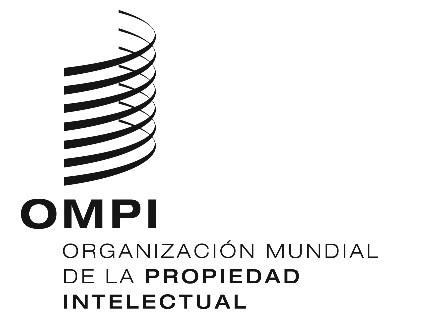 S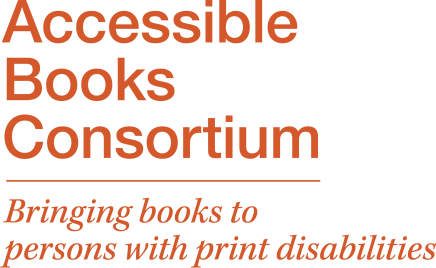 Capacitación NACIONALCapacitación NACIONALOMPI/DA/MEX/17/4  OMPI/DA/MEX/17/4  ORIGINAL:  ESPAÑOLORIGINAL:  ESPAÑOLFECHA:  6 DE DICIEMBRE DE 2017FECHA:  6 DE DICIEMBRE DE 2017